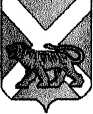 АДМИНИСТРАЦИЯ СЕРГЕЕВСКОГО СЕЛЬСКОГО ПОСЕЛЕНИЯПОГРАНИЧНОГО МУНИЦИПАЛЬНОГО РАЙОНАПРИМОРСКОГО КРАЯПОСТАНОВЛЕНИЕ26.11.2018                                        с. Сергеевка                                                  № 96Об утверждении муниципальной программы «Охрана общественного порядка в Сергеевском сельском поселении на 2019-2021 годы» В соответствии с Федеральным законом от 06.10.2003 № 131-ФЗ «Об общих принципах организации местного самоуправления в Российской Федерации», руководствуясь Уставом Сергеевского сельского поселения, администрация Сергеевского сельского поселения ПОСТАНОВЛЯЕТ:1. Утвердить муниципальную программу «Охрана общественного порядка в Сергеевском сельском поселении на 2019-2021 годы» (прилагается).2. Признать утратившим силу с 01.01.2019 года постановление администрации Сергеевского сельского поселения от 24.11.2017 №84 «Об утверждении муниципальной программы «Охрана общественного порядка в Сергеевском сельском поселении на 2018-2020 годы» (в редакции постановления от 18.05.2018 №43.)3. Обнародовать настоящее постановление в установленном порядке и   разместить на официальном сайте Сергеевского сельского поселения (www.sp-sergeevskoe.ru.).4. Настоящее постановление вступает в силу с момента обнародования и распространяет свое действие на отношения, возникшие с 01 января 2019 года.5. Контроль  исполнения настоящего постановления оставляю за собой. Глава  поселения – глава администрации Сергеевского сельского поселения                                                          Н.В. Кузнецова                                             Утверждена                                                                                постановлением администрации                                                                                       Сергеевского сельского поселения                                                                                       от «26» ноября 2018 года № 96Муниципальная программа «Охрана общественного порядка в Сергеевском сельском поселении на 2019-2021 годы» Паспорт муниципальной программыРаздел 1. Характеристика и анализ текущего состояниясферы реализации муниципальной ПрограммыВ настоящее время слишком высоко количество преступлений, совершенных на улицах и в общественных местах. Тем не менее, имеется возможность целевого воздействия на преступность и установления контроля над криминальной ситуацией на улицах и в других общественных местах. Для этого необходима координация действий администрации Сергеевского сельского поселения, правоохранительных органов, общественных объединений и организаций, расположенных на территории поселения. В настоящее время достижение положительных изменений в деятельности полиции по обеспечению охраны общественного порядка невозможно без поддержки, в том числе и финансовой, со стороны администрации Сергеевского сельского поселения. Все это обусловливает необходимость применения программно-целевого метода.Реализация программы окажет благоприятное воздействие на условия проживания в поселении. 2. Цели и задачи ПрограммыОсновные цели и задачи, целевые показатели, сроки и этапы реализации приведены в паспорте Программы. 3. Перечень мероприятий ПрограммыПеречень мероприятий и распределение финансирования данных мероприятий по годам приведены в Приложении № 1 к Программе.4. Механизм реализации ПрограммыПри изменении ситуации с финансированием Программы, при появлении дополнительных ресурсов заказчик Программы вправе изменять перечень мероприятий в тот или иной год реализации Программы.5. Ресурсное обеспечение ПрограммыМероприятия Программы реализуются за счет средств бюджета Сергеевского сельского поселения. Объем финансирования приведён в паспорте Программы, носит прогнозный характер и подлежит уточнению при разработке бюджета поселения.  6. Управление реализацией Программы и контроль за ходом ее исполненияУправление настоящей программой осуществляется заказчиком Программы - администрацией Сергеевского сельского поселения.  Заказчик осуществляет постоянный контроль за выполнением программных мероприятий и целевым использованием выделенных на их реализацию финансовых средств, обеспечивает взаимодействие участников настоящей программы с исполнительными органами государственной власти Приморского края, органами местного самоуправления и организациями по вопросам реализации настоящей программы.7. Оценка эффективности реализации ПрограммыРеализация мероприятий, предусмотренных Программой, позволит:- не допустить совершения террористических актов и экстремистских проявлений;- снизить уровень правонарушений и преступлений, совершаемых на улицах и в общественных местах, ежегодно на 0,5 процентов;Эффективность Программы складывается из эффекта от реализации мероприятий Программы. Перечень целевых индикаторов (показателей),характеризующих ежегодный ход и итоги реализации ПрограммыОценка эффективности реализации целевых индикаторов Программы производится путем сравнения фактически достигнутых значений целевых индикаторов с установленными Программой значениями на основе расчетов по следующим формулам.Оценка эффективности реализации отдельного целевого индикатора Программы определяется на основе расчета коэффициента эффективности отдельного целевого индикатора:Kn  =(Tfn / Tn) x 100%, гдеK - коэффициент эффективности хода  реализации  n-го целевогоиндикатора программы;Tfn - фактическое значение n-го целевого индикатора, достигнутое в ходереализации программы;Tn - нормативное значение n-го  целевого  индикатора, утвержденное Программой на соответствующий год;n - порядковый номер целевого индикатора Программы.Оценка эффективности реализации Программы в целом определяется на основе расчетов итоговой сводной оценки по формуле:E = (SUM К / m) x 100%, где:E - эффективность реализации программы (процентов);SUM - обозначение математического суммирования;K - коэффициенты эффективности хода реализации индикаторов программы;m - количество индикаторов программы.В случае установления существенных различий (как положительных, так и отрицательных) данных между плановыми и фактическими значениями индикаторов, а также индикаторами разных лет, проводится анализ факторов, повлиявший на данное расхождение. По результатам такого анализа обосновывается изменение целевых индикаторов, а также изменение расходов бюджета по сравнению с предыдущими периодами. После проведения расчета общей оценки эффективности по конкретной Программе производится сопоставление полученного результата с данными, приведенными в следующей таблице:Результаты реализации Программы по итогам оценки ее эффективности рассматриваются на заседании Бюджетной комиссии Сергеевского сельского поселения.Снижение или повышение эффективности Программы по сравнению с плановыми значениями целевых индикаторов является основанием для уменьшения или увеличения в установленном порядке объема средств бюджета, выделяемых в очередном финансовом году на ее реализацию. Снижение эффективности Программы может являться основанием для принятия Бюджетной комиссией и главой администрации Сергеевского сельского поселения решения о сокращении с очередного финансового года бюджетных ассигнований на реализацию Программы, приостановлении или о досрочном прекращении ее реализации.Приложение № 1                                                                                                   к муниципальной программе «Охрана общественного порядка в Сергеевском сельском  поселении на 2019– 2021 годы»,утверждённой постановлением администрации                                                                                  Сергеевского сельского поселения от  26.11.2018 № 96Предложения программных мероприятий(всего по программе –  30 тыс.руб.)Наименование муниципальной программыОхрана общественного порядка в Сергеевском сельском поселении на 2019-2021 годы» (далее – Программа)Основание для разработки Программыст.179 Бюджетного кодекса Российской Федерации;- Федеральный закон от 06.10.2003 № 131-ФЗ «Об общих принципах организации местного самоуправления в Российской Федерации».РазработчикАдминистрация Сергеевского сельского поселенияИсполнители мероприятий: Администрация Сергеевского сельского поселенияОсновные цели Программы:- повышение эффективности борьбы с проявлениями терроризма и экстремизма, посягающими на общественный порядок и спокойствие граждан;- снижение уровня правонарушений и преступлений, совершаемых на улицах и в общественных местах.Основные задачи Программы- предупреждение актов терроризма и экстремизма на территории Сергеевского сельского поселения;- профилактика, предотвращение и пресечение правонарушений и преступлений.Сроки реализации2019-2021 годыОбъемы и источники финансирования ПрограммыМероприятия программы реализуются за счет средств бюджета Сергеевского сельского поселения. Объем финансирования программы на 2019 - 2021 годы составляет 30 тысяч рублей, в т.ч. по годам:2019 год - 10 тыс.руб.2020 год - 10 тыс.руб.2021 год - 10 тыс.руб.Бюджетные ассигнования, предусмотренные в Программе, могут быть уточнены при формировании проекта местного бюджета на 2019- 2021 годы.Ожидаемые конечные результаты реализации ПрограммыВ результате реализации программы будет обеспечено:- недопущение террористических актов и экстремистских проявлений на территории Сергеевского сельского поселения;- снижение уровня правонарушений и преступлений, совершаемых на улицах и в общественных местах, ежегодно на 0,5 процентов по сравнению с аналогичным периодом прошлого года.Целевые индикаторы муниципальной ПрограммыЭффективность реализации Программы оценивается с использованием групп целевых показателей, характеризующих следующее:- снижение количества правонарушений и преступлений, совершаемых на улицах и в общественных местах;- количество населения Сергеевского сельского поселения, привлекаемого к охране общественного порядка.Организация управления и система контроля за исполнением ПрограммыКонтроль за ходом реализации Программы осуществляется Бюджетной комиссией администрации Сергеевского сельского поселения.Наименование целевого 
индикатора (показателя)Единица
изме- 
рения Значение целевых индикаторов       
(показателей)              Значение целевых индикаторов       
(показателей)              Значение целевых индикаторов       
(показателей)              Значение целевых индикаторов       
(показателей)              Значение целевых индикаторов       
(показателей)              Наименование целевого 
индикатора (показателя)Единица
изме- 
рения Всего 20182019202020211.Отношение количества правонарушений и преступлений, совершаемых на улицах и в общественных местах;%2 Увеличение количества населения, привлекаемого к охране общественного порядка на территории Сергеевского сельского поселения%Фактически полученное значение оценки эффективности в целом по ПрограммеСтепень эффективности реализации Программы80-100% и болееВысокая60-80%Хорошая30-60%Удовлетворительная0-30%Неудовлетворительная№ п/пНаименование мероприятийНаименование мероприятийНаименование мероприятийНаименование мероприятийНаименование мероприятийИсточник   финансиро-ванияИсточник   финансиро-ванияОбъём финансирования(в тыс.руб.)Объём финансирования(в тыс.руб.)Объём финансирования(в тыс.руб.)Объём финансирования(в тыс.руб.)ВсегоВсего№ п/пНаименование мероприятийНаименование мероприятийНаименование мероприятийНаименование мероприятийНаименование мероприятийИсточник   финансиро-ванияИсточник   финансиро-вания2019г.2020г.2020г.2021г.1.1  Публикация в печати, изготовление и распространение среди населения памяток, листовок, брошюр о формах и методах самозащиты от преступных посягательств и пропаганда правовых знаний, профилактическая работа с лицами, склонными к совершению правонарушений  Публикация в печати, изготовление и распространение среди населения памяток, листовок, брошюр о формах и методах самозащиты от преступных посягательств и пропаганда правовых знаний, профилактическая работа с лицами, склонными к совершению правонарушений  Публикация в печати, изготовление и распространение среди населения памяток, листовок, брошюр о формах и методах самозащиты от преступных посягательств и пропаганда правовых знаний, профилактическая работа с лицами, склонными к совершению правонарушений  Публикация в печати, изготовление и распространение среди населения памяток, листовок, брошюр о формах и методах самозащиты от преступных посягательств и пропаганда правовых знаний, профилактическая работа с лицами, склонными к совершению правонарушений  Публикация в печати, изготовление и распространение среди населения памяток, листовок, брошюр о формах и методах самозащиты от преступных посягательств и пропаганда правовых знаний, профилактическая работа с лицами, склонными к совершению правонарушенийБюджет поселенияБюджет поселения1222551.2Привлечение населения Сергеевского сельского поселения к охране общественного порядка и поощрение наиболее отличившихся членов общественной организации по охране общественного порядкаПривлечение населения Сергеевского сельского поселения к охране общественного порядка и поощрение наиболее отличившихся членов общественной организации по охране общественного порядкаПривлечение населения Сергеевского сельского поселения к охране общественного порядка и поощрение наиболее отличившихся членов общественной организации по охране общественного порядкаПривлечение населения Сергеевского сельского поселения к охране общественного порядка и поощрение наиболее отличившихся членов общественной организации по охране общественного порядкаПривлечение населения Сергеевского сельского поселения к охране общественного порядка и поощрение наиболее отличившихся членов общественной организации по охране общественного порядкаБюджет поселенияБюджет поселения9 8882525Приобретение жилетов «Народный дружинник»Приобретение жилетов «Народный дружинник»Приобретение жилетов «Народный дружинник»Приобретение жилетов «Народный дружинник»Приобретение жилетов «Народный дружинник»Бюджет поселенияБюджет поселенияВсего по программеВсего по программеВсего по программеВсего по программеВсего по программе101010103030